АДМИНИСТРАЦИЯ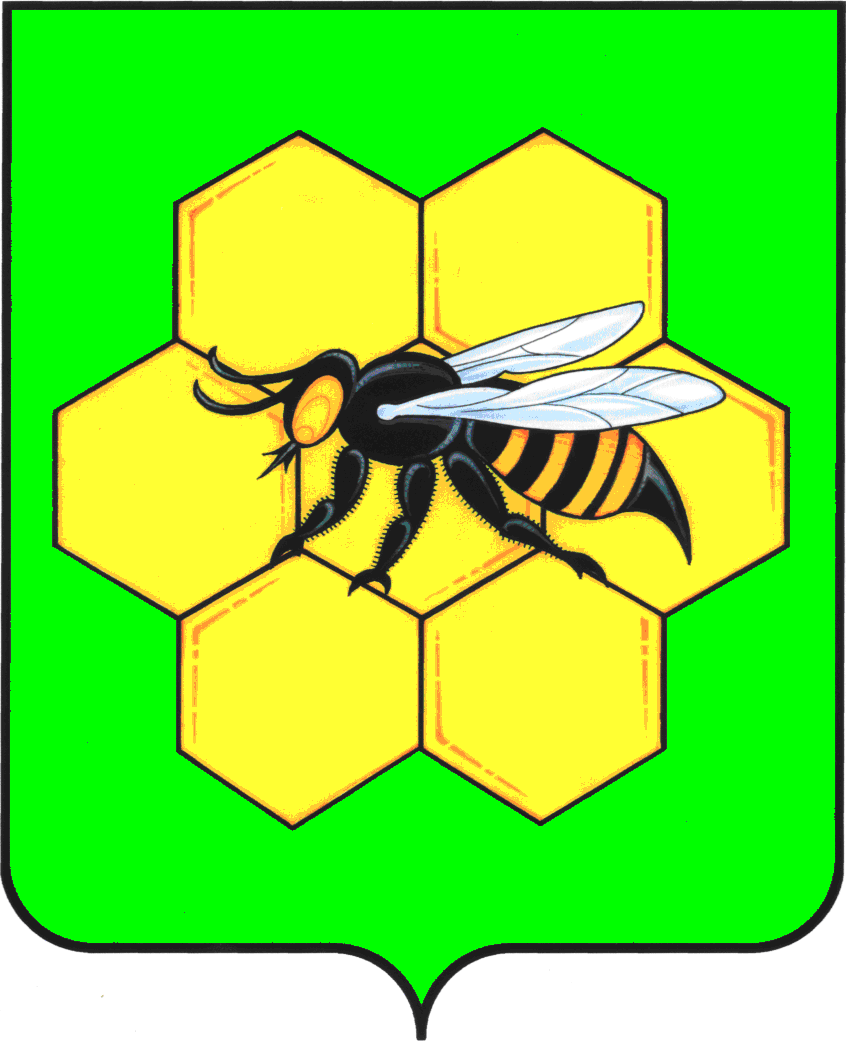 МУНИЦИПАЛЬНОГО РАЙОНА ПЕСТРАВСКИЙСАМАРСКОЙ ОБЛАСТИПОСТАНОВЛЕНИЕ__14.03.16___________________№____111_______О создании комиссии по социальным вопросам при администрации муниципального района Пестравский Самарской области     Руководствуясь решением Собрания представителей муниципального района Пестравский от 23.01.2012 №143 "Об утверждении Положения «Об установлении и выплате ежемесячной доплаты к трудовой пенсии лицам, которые являлись выборными должностными лицами местного самоуправления, и лицам замещавшим должности муниципальной службы в органах местного самоуправления муниципального района Пестравский Самарской области», статьями 41, 43 Устава муниципального района Пестравский, администрация муниципального района Пестравский ПОСТАНОВЛЯЕТ:Создать комиссию по социальным вопросам при администрации муниципального района Пестравский Самарской области в составе согласно приложению № 1 к настоящему постановлению.Утвердить Положение о комиссии по социальным вопросам при администрации муниципального района Пестравский Самарской области согласно приложению № 2 к настоящему постановлению.Опубликовать данное постановление в районной газете "Степь" и разместить на официальном Интернет-сайте муниципального района Пестравский Самарской области.     4. Контроль за исполнением настоящего постановления возложить на заместителя Главы муниципального района Пестравский по социальным вопросам Шаталова В.В.Глава муниципального районаПестравский                                                                           А.П.Любаев Сапрыкин 2-24-78Приложение № 1к постановлению администрации муниципального района Пестравский№_____от________________ Состав комиссии по социальным вопросам при администрации муниципального района Пестравский Самарской области (далее-Комиссия)Шаталов Владимир Викторович – заместитель Главы муниципального района Пестравский по социальным вопросам, председатель Комиссия;Кудрявцева  Любовь Николаевна – руководитель Финансового управления муниципального района Пестравский, заместитель председателя Комиссии;Прокудина Ольга Николаевна – руководитель аппарата администрации муниципального района Пестравский, секретарь Комиссии;Члены Комиссии:Короткова Надежда Валентиновна – заведующая социально-реабилитационным отделением ГБУ СО ЦСО граждан пожилого возраста и инвалидов муниципального района Пестравский, (по согласованию);Рязанцева Елена Владимировна – начальник отдела экономического развития администрации муниципального района Пестравский;Сапрыкин Олег Викторович – начальник отдела правового сопровождения и муниципального контроля администрации муниципального района Пестравский.ПОЛОЖЕНИЕо комиссии по социальным вопросам при администрации муниципального района Пестравский Самарской области (далее-Положение)     Комиссия по социальным вопросам при администрации муниципального района Пестравский Самарской области (далее-Комиссия) в своей деятельности руководствуется действующим законодательством Российской Федерации, законами Самарской области, решением Собрания представителей муниципального района Пестравский от 23.01.2012 №143 "Об утверждении Положения «Об установлении и выплате ежемесячной доплаты к трудовой пенсии лицам, которые являлись выборными должностными лицами местного самоуправления, и лицам замещавшим должности муниципальной службы в органах местного самоуправления муниципального района Пестравский Самарской области» и настоящим Положением.                                 1. ОБЩИЕ ПОЛОЖЕНИЯ    1.1. Комиссия является постоянно действующим органом, обеспечивающим рассмотрение направленных руководителями органов местного самоуправления муниципального района Пестравский документов представленных лицами для установления ежемесячной доплаты к трудовой пенсии (далее – доплата),  а также рассматривает вопросы, связанные  с установлением, перерасчетом и выплатой доплат.    Комиссия подотчетна и подконтрольна Главе муниципального района Пестравский. Состав Комиссии утверждается постановлением администрации муниципального района Пестравский.                           2. КОМПЕТЕНЦИЯ КОМИССИИ     2.1. Рассмотрение направленных руководителями органов местного самоуправления муниципального района Пестравский документов представленных лицами для установления доплаты.    2.2. Подготовка заключений о возможности установления доплаты либо об отказе в ее установлении.    2.3. Рассмотрение вопросов, связанных с установлением, перерасчетом и выплатой доплат.                           3. ПОЛНОМОЧИЯ КОМИССИИ     3.1. Комиссия, в пределах ее компетенции, запрашивает от органов государственной власти, органов местного самоуправления, организаций, необходимые для работы Комиссии информацию и материалы.     3.2. Комиссия вносит Главе муниципального района Пестравский предложения по изменению состава Комиссии.                        4. ПОРЯДОК РАБОТЫ КОМИССМИИ    4.1. Заседания комиссии проводятся по мере необходимости.      4.2. Комиссия рассматривает представленные на ее заседание документы и подготавливает заключение о возможности установления доплаты либо об отказе в ее установлении.    4.3. По представленному Комиссией заключению Глава муниципального района Пестравский принимает решение об установлении доплаты, либо об отказе в ее установлении. Решение об установлении доплаты оформляется постановлением администрации муниципального района Пестравский.    4.4. Постановление администрации муниципального района Пестравский об установлении доплаты является основанием для оформления документов на выплату доплаты через бухгалтерию администрации муниципального района Пестравский (отдел учета и отчетности администрации муниципального района Пестравский).     4.5. Заседание Комиссии считается правомочным, если на нем присутствует не менее половины ее членов.     4.6. Решение Комиссии о возможности установления доплаты либо об отказе в ее установлении принимается большинством голосов. При равном количестве голосов, решающим голосом является  голос председательствующего на заседании Комиссии.    4.7. Решения Комиссии могут быть обжалованы в судебном порядке в соответствии с действующим законодательством.